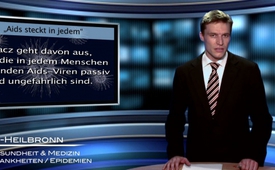 Aids steckt in jedem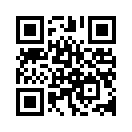 Am 17. April 1993 verbreitete die Bild-Zeitung auf ihrer Titelseite unter „Forscher-Sensation“ die Schlagzeile „Aids steckt in jedem“.Am 17. April 1993 verbreitete
die Bild-Zeitung auf ihrer Titelseite
unter „Forscher-Sensation“
die Schlagzeile „Aids steckt in
jedem“. Der Hamburger Forscher
Prof. Dr. Paul Racz hat
Ungeheuerliches entdeckt und
wissenschaftlich nachgewiesen:
„Aids-Viren stecken in jedem
von uns – von Geburt an!“ Racz
geht davon aus, dass die in jedem
Menschen steckenden Aids-
(sprich HIV-)Viren passiv und
ungefährlich sind. […] Bild berichtete,
dass Forscher in aller
Welt informiert worden sind.
Die angekündigte Wende in der
Aids-Forschung blieb aus, und
die damalige „Sensationsenthüllung“
verschwand aus den Archiven
der Bild-Zeitung.von OriginaltextQuellen:Auszüge aus Originalartikel:
http://www.positiv-hiv-aids.de/aids.htmlDas könnte Sie auch interessieren:#AIDS - / HIV - www.kla.tv/AIDS-HIVKla.TV – Die anderen Nachrichten ... frei – unabhängig – unzensiert ...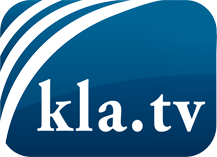 was die Medien nicht verschweigen sollten ...wenig Gehörtes vom Volk, für das Volk ...tägliche News ab 19:45 Uhr auf www.kla.tvDranbleiben lohnt sich!Kostenloses Abonnement mit wöchentlichen News per E-Mail erhalten Sie unter: www.kla.tv/aboSicherheitshinweis:Gegenstimmen werden leider immer weiter zensiert und unterdrückt. Solange wir nicht gemäß den Interessen und Ideologien der Systempresse berichten, müssen wir jederzeit damit rechnen, dass Vorwände gesucht werden, um Kla.TV zu sperren oder zu schaden.Vernetzen Sie sich darum heute noch internetunabhängig!
Klicken Sie hier: www.kla.tv/vernetzungLizenz:    Creative Commons-Lizenz mit Namensnennung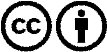 Verbreitung und Wiederaufbereitung ist mit Namensnennung erwünscht! Das Material darf jedoch nicht aus dem Kontext gerissen präsentiert werden. Mit öffentlichen Geldern (GEZ, Serafe, GIS, ...) finanzierte Institutionen ist die Verwendung ohne Rückfrage untersagt. Verstöße können strafrechtlich verfolgt werden.